ДОГОВОР №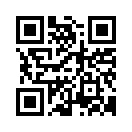 на оказание платных образовательных услугг. Волгоград				                                                                                            «___» ______ 2019 г.Частное образовательное учреждение дополнительного профессионального образования «Учебный центр «Академик» (ЧОУ ДПО «Учебный центр «Академик»), именуемое в дальнейшем «Исполнитель», на основании лицензии № 570, выданной Комитетом образования и науки Волгоградской области  от «01» августа 2016 года (бессрочно), в лице директора Чумакова Игоря Валентиновича, действующего на основании Устава, с одной стороны, и _________, именуемое в дальнейшем «Заказчик», в лице ______________, действующего на основании Устава, с другой стороны, совместно именуемые «Стороны», заключили настоящий Договор (далее-Договор) о нижеследующем:1. ПРЕДМЕТ ДОГОВОРА1.1. Заказчик поручает и оплачивает, а Исполнитель принимает на себя обязательства по организации и проведению обучения специалистов Заказчика по программе профессионального обучения согласно заявке, являющейся неотъемлемой частью договора:         () специалист(а) Заказчика по профессии «___________________». 1.2. Условия приема на обучение по образовательной программе, количество академических часов, установлены законодательством РФ, учредительными документами и локальными нормативными актами Исполнителя.1.3. Место оказания услуг: г. Волгоград, ул. Рокоссовского, 60.1.4. Срок оказания услуг:_____________ квартал 2019 года.1.5. Обучение осуществляется в очной форме, с применением электронного обучения с использованием дистанционных образовательных технологий (обучающе-контролирующей системы «Олимпокс»).   2. СТОИМОСТЬ УСЛУГ2.1. Полная стоимость платных образовательных услуг по настоящему Договору составляет  _________ (_________) рублей 00 коп. НДС не облагается ( на основании статьи 346.11 гл.26.2 Налогового Кодекса РФ).Цена договора является твердой и определяется на весь период действия договора.   3. УСЛОВИЯ ПЛАТЕЖА3.1. Оплата по настоящему Договору производится единовременно путем 100% предоплаты на основании выставленного счета Исполнителем, или в течение 15 банковских дней после предоставления и подписания акта оказанных услуг, если не оговорено иное.      4. ПРАВА И ОБЯЗАННОСТИ СТОРОН4.1. Исполнитель обязуется: Качественно, своевременно, в полном объеме и в соответствии с образовательной программой и условиями Договора  оказать услуги в соответствии с п.1.1. настоящего Договора;выдать обучающимся, успешно освоившим образовательную программу, документ о квалификации (удостоверение) с присвоенным разрядом установленного образца.Исполнитель имеет право:Самостоятельно осуществлять образовательный процесс в соответствии с п.1.1. настоящего Договора или с привлечением третьих лиц соответствующей квалификации. При этом Исполнитель несет ответственность за действия третьих лиц при оказании образовательных услуг, как за свои собственные; требовать от Заказчика обеспечения своевременного и полного выполнения  обущающимися программ профессионального обучения;требовать своевременной оплаты оказанных услуг на условиях и в порядке, предусмотренных настоящим Договором.4.2. Заказчик обязуется:- направить на обучение лиц, имеющих уровень профессиональной подготовки, соответствующий        установленным требованиям к освоению образовательной программы;-     обеспечить добросовестное освоение Обучающимися образовательных программ, выполнения учебного плана и соблюдения правил внутреннего распорядка;произвести оплату за оказанные услуги в соответствии с п.3 настоящего Договора;обеспечить явку обучающихся в установленные сроки по месту нахождения Исполнителя;получить предварительное согласие лица, направляемого на обучение, на обработку Исполнителем его персональных данных согласно  ст. 5Федеральный закон от 27.07.2006 N 152-ФЗ (с последующими редакциями) «О персональных данных». 5. УСЛОВИЯ ОКАЗАНИЯ УСЛУГ5.1. Выполнение услуг по настоящему договору подтверждается Актом, который представляется Исполнителем не позднее 5 банковских дней с момента оказания услуг. 5.2. Заказчик обязуется в течение 5-и банковских дней со дня получения от Исполнителя надлежаще оформленных актов об оказанных услугах подписать их и возвратить один экземпляр Исполнителю либо в указанный срок представить Исполнителю мотивированный отказ от подписания направленных им актов.5.3. После подписания акта об оказанных услугах претензии к Исполнителю к качеству оказанных услуг не принимаются. 6. СРОК ДЕЙСТВИЯ ДОГОВОРА6.1. Срок действия Договора: с момента его подписания до 31 декабря 2019г, а в части взаиморасчетов до полного исполнения Сторонами своих обязательств.6.2. В случае расторжения Договора, его положения остаются в силе до завершения взаиморасчетов7. ПОРЯДОК РАЗРЕШЕНИЯ СПОРОВ7.1. При возникновении спора Стороны будут стремиться разрешить его мирным путем, посредством направления претензий. Срок рассмотрения претензий, получившей её стороной 15 дней. В случае не урегулирования в претензионном порядке, спор разрешается в Арбитражном суде Волгоградской области.8. ПОРЯДОК ИЗМЕНЕНИЯ И ДОПОЛНЕНИЯ ДОГОВОРА8.1. Изменения и дополнения к настоящему Договору вносятся по взаимному соглашению сторон, оформляются дополнительными соглашениями к настоящему Договору, подписываются обеими сторонами, заверяются печатью.8.2. В случае изменения юридического адреса или обслуживающего банка стороны обязаны в 3-хдневный срок уведомить об этом друг друга.8.3. Настоящий Договор составлен в двух экземплярах, имеющих одинаковую юридическую силу, по одному экземпляру для каждой из сторон.8.4. В части, не урегулированной настоящим договором, стороны руководствуются действующим законодательством России.9. ДРУГИЕ УСЛОВИЯ9.1. С целью сокращения сроков, необходимых для организации работы по настоящему договору, Стороны пришли к соглашению, что Договор и все документы, относящиеся к нему, подписанные по факсимильной связи и/или электронной почте, в силу п.2 ст.160 ГК РФ, имеют силу и являются официальным основанием для выполнения Сторонами своих обязательств. Последующий обмен оригиналами подписанных документов обязателен.9.2. Все изменения и дополнения по настоящему Договору приобретают юридическую силу, только если они оформлены в письменном виде и подписаны полномочными представителями сторон, в том числе и по факсимильной связи и/или электронной почте.9.3. Каждая Сторона хранит конфиденциальную информацию, полученную от другой Стороны, в тайне, не раскрывает такую конфиденциальную информацию кому-либо, а также не использует ее для целей, не связанных с выполнением обязательств по настоящему договору, без предварительного письменного согласия соответствующей Стороны, передающей такую информацию. Настоящие обязательства остаются в силе в течение 3 лет после окончания срока действия, расторжения по любой причине или аннулирования настоящего договора.9.4.   За невыполнение или ненадлежащее выполнение обязательств по настоящему договору стороны несут ответственность в соответствии с действующим законодательством РФ.9.5. Исполнитель не несет ответственности за неисполнение и (или) несвоевременное исполнение обязательств настоящего договора, в случаях:9.5.1. Если сроки оформления документов нарушаются по вине государственных органов или в связи с изменением текущего законодательства РФ;9.5.2. Если невозможность надлежащего исполнения вызвана действиями (бездействием) Заказчика    (неполная (ненадлежащая) оплата, сообщение неполной (недостоверной) информации, непредставление (несвоевременное представление) затребованной документации и т.п.)9.6. Исполнитель не несет ответственности перед Заказчиком, если результаты освоения образовательных программ сотрудниками  Заказчика окажутся неудовлетворительными.9.7. Сведения, указанные в настоящем Договоре, соответствуют информации, размещенной на официальном сайте Исполнителя в сети «Интернет» на дату заключения настоящего Договора.9.8. Заказчик ознакомлен с Уставом, лицензией Учреждения на право ведения образовательной деятельности (с приложением), прайс-листом, образовательными программами и другими документами, регламентирующими Учреждение  и осуществление образовательной деятельности.10. ЮРИДИЧЕСКИЕ АДРЕСА И ПЛАТЕЖНЫЕ РЕКВИЗИТЫ СТОРОНИсполнитель:ЧОУ ДПО «Учебный центр «Академик»  Заказчик:  ____________________Юридический адрес: 400050, г. Волгоград, ул. Рокоссовского, д. 60, пом. IIIПочтовый адрес: 400050, г. Волгоград, ул. Рокоссовского, д. 60 ИНН 3444410364, КПП 344401001ОКПО 10506203 ОГРН 1143400000578Банк получателя:Отделение №8621 ПАО Сбербанка России г. ВолгоградПолучатель:ЧОУ ДПО «Учебный центр «Академик»р/с 40703810511000000463к/с 30101810100000000647БИК 041806647Тел.: (8442) 26-79-00, 26-00-44akademik-pro.ruДиректор _______________________ И.В. Чумаков М.П._______________________________М.П.